Anexo 6 - Caracterização da Maturidade TecnológicaTECHNOLOGY READINESS LEVEL – TRLContexto da lógica do TRL associado ao PIPENa elaboração do projeto de pesquisa para inovação a ser submetido ao PIPE, é necessário que o(a) proponente aponte qual é o TRL inicial e TRL final esperado do desenvolvimento tecnológico associado ao projeto, explicando as razões para receberem estas classificações. Esta análise deverá ser feita em dois momentos no projeto de pesquisa para inovação:Logo no início, quando são apresentados os Objetivos e Maturidade Tecnológica Pretendida – TRL (seção 3 do Anexo 1 - Orientações e Modelo - Projeto de Pesquisa para inovação). Nesta seção, depois de apresentar os objetivos do projeto, deve-se comentar a evolução tecnológica pretendida, caracterizando o TRL inicial e qual será o TRL final esperado no projeto. Não esquecer de citar o número associado do TRL inicial e final, assim como fazer análise de forma específica, associada ao projeto de pesquisa para inovação, e não de forma genérica e abrangente.No Plano de Pesquisa (seção 6 do Anexo 1 - Orientações e Modelo - Projeto de Pesquisa para inovação), item “e) Entregáveis com Referência de TRL”. Um plano de pesquisa é caracterizado por fases. Cada fase é caracterizada por eventos significativos do projeto, ou seja, os marcos tangíveis de desenvolvimento, também conhecidos como pontos de controle ou de verificação. É preciso associar uma (ou mais fases, se for o caso) a um estágio de TRL. Espera-se que na próxima fase (ou conjunto de fases), o estágio de TRL também evolua para a próxima etapa. É óbvio que os TRL inicial e final caracterizados no plano de pesquisa devem ser os mesmos já apontados anteriormente na seção 3 - Objetivos e Maturidade Tecnológica Pretendida – TRL.Este material foi elaborado com o objetivo de ajudar na classificação e caracterização dos TRLs da evolução tecnológica planejada no projeto de pesquisa para inovação. Visão geral do TRL e suas variaçõesJohn Mankins (2009, p.1) explica que “no meio da década de 1970, a National Aeronautics andSpace Administration (NASA) introduziu o conceito de níveis de prontidão tecnológica (Technology Readiness Levels - TRLs) como uma disciplina independente, um método para permitir avaliações e comunicação mais efetivas relacionadas à maturidade de novas tecnologias”. O próprio Mankins, então atuando como físico da NASA, contribuiu para o desenvolvimento e evolução da lógica dos TRLs.No Brasil, o TRL ganha status de norma técnica com a publicação da NBR ISO 16290 – Sistemas Espaciais: Definição dos Níveis de Maturidade da Tecnologia (TRL) e de seus Critérios de Avaliação pela ABNT (2015). Mesmo que o TRL tenha sido pensado para o setor espacial (tanto nos Estados Unidos como no Brasil), sua aplicação passou a ser utilizada no desenvolvimento dos mais diversos tipos de soluções tecnológicas ao redor do mundo, tornando-se um padrão em diversos países. Mankins (2009. p.2) comenta que o padrão TRL “vem sendo considerado por inúmeras organizações, tornando-se altamente eficaz em comunicar a situação do desenvolvimento de novas tecnologias em diversas organizações”. Este padrão TRL pode ser observado na próxima figura. Figura 1: Escala de Prontidão Tecnológica (TRL)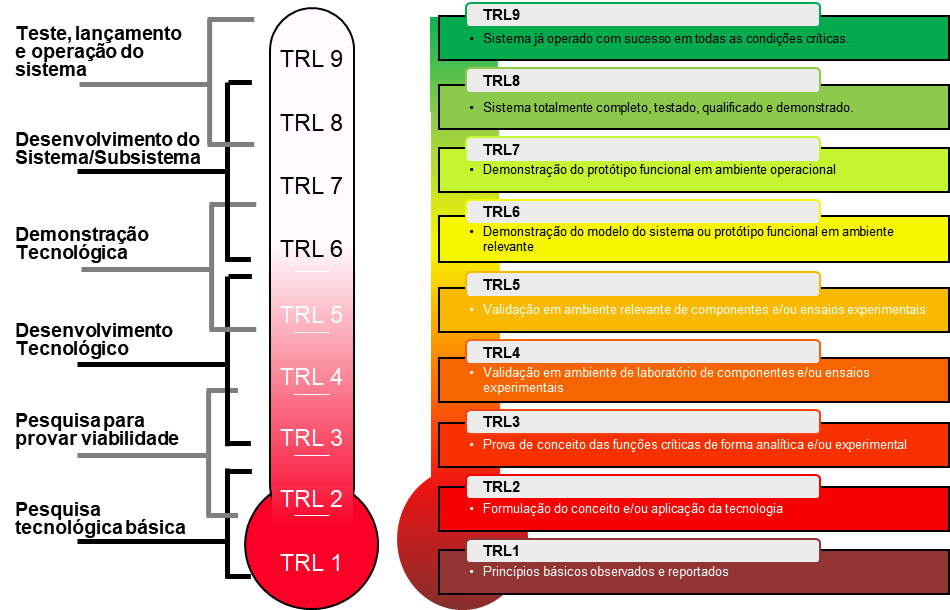 Fonte: Mankins (2009. p3) e ABNT (2015)É importante destacar que o TRL é uma lógica de fases evolutivas de uma determinada tecnologia, desde o momento em que os conhecimentos da pesquisa básica começam a indicar a possibilidade de uma aplicação prática até o momento em que esta aplicação está operando em sua plenitude. Há muitos projetos tecnológicos que se iniciam no TRL 1 e chegam até o TRL 9, mas há outros em que o projeto se inicia em outros níveis de TRL. A implantação de um sistema de gestão empresarial de “prateleira” em uma determinada empresa, por exemplo, provavelmente já começa no TRL 8, uma vez que o sistema já está pronto e sendo utilizado por inúmeras outras organizações. Neste caso, não há espaço para pesquisa científica/tecnológica, apenas ajustes com os sistemas legados da organização.  Para tornar a lógica do TRL mais didática, Mankins (2009) explica, comenta e dá exemplos para cada nível de TRL no seu artigo Technology Readiness Assessments: A Retrospective. O próximo quadro traz um resumo sobre suas explicações.Tabela 1: Níveis de TRL e seus contextosFonte: Mankins, 2009Ao longo do tempo, a lógica do TRL começou a ser aplicada em outros contextos, como ocorre com o Manufacturing Readiness Level (MRL) ou Nível de Prontidão Fabril, que busca classificar o nível de maturidade de uma determinada tecnologia a partir da perspectiva fabril. Isto tem sua utilidade para avaliar a capacidade fabril de fornecedores de novas tecnologias. E a lógica do TRL começou a receber propostas de adequação considerando naturezas diferentes de desenvolvimento tecnológico. No desenvolvimento de software, por exemplo, ir do TRL 1 ao TRL 9 pode ser uma questão de poucos meses, enquanto na indústria farmacêutica esta jornada pode ser não apenas mais complexa (tecnologia, validações, autorizações, certificações), mas muito mais dispendiosa, incerta e longa (anos). Neste contexto, pelo histórico de projetos submetidos ao PIPE, além da versão tradicional de TRL, outras versões como a de software (Software Technology Readiness Level – STRL) ou fármacos podem ser úteis. O quadro da próxima página apresenta estas versões integradas à versão tradicional do TRL. Caso tenha interesse, além da versão para o setor de software e farmacêutico, o relatório Technology Readiness Assessment (TRA) Deskbook (DoD, 2009) também apresenta versões para hardware (máquinas, equipamentos), vacinas, equipamentos médicos (medical devices) e soluções médicas digitais (medical informatics). Para o setor agrícola, o estabeleceu o Crop Research Technology Readiness Level (USDA, 2018) para a avaliação do nível de maturidade tecnológica no segmento de sementes. Para avaliação do TRL inicial e final do projeto PIPE proposto, é possível utilizar o TRL padrão, outras versões apresentadas ou citadas neste documento, ou outra versão que a empresa julgar mais adequada ao seu projeto. Neste último caso, é preciso que haja uma clara relação do TRL específico com o TRL tradicional (Mankins, 2009) e, óbvio, sempre é preciso citar a fonte que está sendo utilizada como parâmetro de TRL. Tabela 2: TRL padrão, para Software e FármacosFonte: ABNT (2015), DoD (2009), EMBRAPII (2020), Mankins (2009)Orientações finais para o uso do TRLEstudar os conceitos de TRL a partir da bibliografia apresentada neste documento. Isto terá utilidade para um planejamento mais claro da pesquisa, especialmente no que diz respeito às etapas e aos resultados intermediários atrelados aos TRLs. Pesquisa científica, desenvolvimento tecnológico e lançamento da inovação exigem método e isto implica no esclarecimento do passo-a-passo do desenvolvimento do projeto e da razão desta lógica ser a melhor para o problema a ser pesquisado e a solução a ser desenvolvida.  Utilizar tabelas para apresentar o TRL inicial e o TRL final esperado no projeto. Isto facilita o processo de avaliação da seção “3 - Objetivos e Maturidade Tecnológica Pretendida (TRL)” do Anexo 1.Tabela [incluir número]: TRL Inicial e FinalNa seção “6 - Plano de Pesquisa” do Anexo 1, item “e) Entregáveis com Referência de TRL”, é necessário apresentar informações sobre os principais entregáveis intermediários e final, associando-os à evolução dos níveis de TRL. Entregável é uma parte relevante do projeto que é finalizada e que, por sua vez, sustenta outra etapa do desenvolvimento, associada a outro novo entregável. Para apresentar os entregáveis com Referência de TRL, utilizar tabelas ou fluxogramas para facilitar o entendimento do todo, das partes e das relações com o TRL. Abaixo, apresentamos um exemplo hipotético para um projeto de 7 meses:Tabela [incluir número]: Evolução dos níveis de TRL do projetoA determinação dos TRLs do projeto pode ser feita considerando a análise do(a) proponente. Adicionalmente, algumas entidades no Brasil e, especialmente no exterior, elaboraram “calculadoras” de TRL que são facilmente encontráveis por meio dos mecanismos de busca na internet. É possível utilizar estas calculadoras e os resultados podem servir como parâmetro para uma melhor determinação dos TRLs, desde que passem por uma análise crítica do(a) proponente e que sejam devidamente justificados no projeto de pesquisa para inovação com informações relacionadas ao projeto em si.É importante ser realista na evolução dos TRLs naquilo que seja possível realizar considerando os prazos de cada fase do PIPE. Não encarar o TRL como mais uma “burocracia” desnecessária, mas como uma lógica de metas ou marcos (milestones) a cumprir para atingir o objetivo de conduzir uma pesquisa tecnológica e inovativa bem-feita, chegando com uma solução vencedora ao mercado. O fato de conhecer as etapas, evoluindo de uma para a outra, pode ser útil para quem quer correr uma maratona (3 km, 5 km, 10 km, 21 km, 42 km), pensa em criar uma startup que vá se tornar um unicórnio (família, tribo, vila, cidade, nação) ou desenvolver uma nova tecnologia transformando-a em uma inovação competitiva (TRL1... TRL9). A lógica pode ser útil, mas não garante resultados infalíveis. Sempre lidaremos com riscos e incertezas naquilo nos propomos. BIBLIOGRAFIAABNT – ASSOCIAÇÃO BRASILEIRA DE NORMAS TÉCNICAS. NBR ISO 16290 Sistemas espaciais: definição dos níveis de maturidade da tecnologia (TRL) e de seus critérios de avaliação. Rio de Janeiro: ABNT, 2015DOD, U. S. Technology Readiness Assessment (TRA) Deskbook. July 2009. Disponível em < https://www.skatelescope.org/public/2011-11-18_WBS-SOW_Development_Reference_Documents/DoD_TRA_July_2009_Read_Version.pdf> Consultado em 14 de março de 2022. EMBRAPII. Manual de Operações. Versão 6.0. Setembro de 2020. HOFFMAN, Reid; YEH, Chris. Blitzscaling: The Lightning-Fast Path to Building Massively Valuable Companies. Currency, 2018.MANKINS, John C. Technology readiness assessments: A retrospective. Acta Astronautica, v. 65, n. 9-10, p. 1216-1223, 2009.USDA - United State Department of Agriculture. Crop Research Technology Readiness Level (TRL). Disponível em <
https://nifa.usda.gov/sites/default/files/resources/Crop-Research-Technology-Readiness-Level-2018.pdf>. Consultado em 14 de março de 2022. TRLContexto do nível de TRL1Princípios básicos observados e reportadosNível inicial de maturidade tecnológica. Pesquisa científica básica começa a ser traduzida em pesquisa aplicada e desenvolvimento tecnológico. (p.3) 2Formulação do conceito e/ou aplicação da tecnologiaAplicações práticas dos TRL1 começam a ser identificados ou inventados. (p.4)3Prova de conceito das funções críticas de forma analítica e/ou experimentalAtividades de Pesquisa e Desenvolvimento (P&D) são iniciadas. Estudos e experimentos por meio de validação de provas de conceito a partir das aplicações ou conceitos vislumbrados no TRL2. (p.4)4Validação em ambiente de laboratório de componentes e/ou ensaios experimentaisA partir do sucesso na validação de provas de conceito de funções críticas, passa a ser necessário integrar/juntar as peças (funções críticas) para validação de forma integrada em componentes e/ou ensaios experimentais. (p.4)5Validação em ambiente relevante de componentes e/ou ensaios experimentaisElementos básicos da tecnologia devem ser integrados de forma razoavelmente realista e integrada (nível de componentes, subsistemas ou sistema) que possa ser testada de forma simulada ou mesmo em ambiente real. (p.5)6Demonstração do modelo do sistema ou protótipo funcional em ambiente relevanteModelo integrado do sistema, protótipo funcional do sistema deve ser testando em ambiente relevante. Neste estágio, a evolução tecnológica está mais associada à confiabilidade do funcionamento do que aos requisitos de pesquisa e desenvolvimento. (p.5) 7Demonstração do protótipo funcional em ambiente operacionalValidação do protótipo do sistema funcionando em ambiente real, igual ao que será instalado quando estiver finalizado. Protótipo deve ser testado próximo ou na escala planejada para o sistema operacional. (p.6) 8Sistema totalmente completo, testado, qualificado e demonstradoNa maioria dos casos, é a etapa final do desenvolvimento do sistema. Pode implicar em integração com sistemas legados. (p.6)9Sistema já operado com sucesso em todas as condições críticasA principal diferença entre TRL 8 e 9 é a operação. Podem ocorrer falhas (bugs) no processo de implementação e operação que precisarão ser corrigidas nesta fase. Não deveria incluir melhorias previamente planejadas ou outras variações da solução. (p.7)TRL PadrãoTRL para softwareTRL para fármacos 1Princípios básicos observados e reportadosInício da conceituação básica provendo o detalhamento da formulação lógicaFoco em descoberta de novas moléculas. Os resultados da pesquisa científica são revisados e avaliados e a pesquisa aplicada tem início. Alvos potenciais e mecanismos de doenças são avaliados2Formulação do conceito e/ou aplicação da tecnologiaAlgoritmos ou funções básicas são prototipadas e documentadasHipóteses, ideias de pesquisa, protocolos e projetos experimentais são desenvolvidos. São identificados potenciais alvos terapêuticos para intervenção.3Prova de conceito das funções críticas de forma analítica e/ou experimentalAlgoritmos são executados e testados em processador representativo, em laboratório.Teste das hipóteses e prova inicial de conceito (PoC) são demonstrados em um número limitado de modelos in vitro e in vivo para drogas candidatas.4Validação em ambiente de laboratório de componentes e/ou ensaios experimentaisComponentes básicos do software são integrados para operar em sistemaValidação de drogas candidatas a partir de provas de conceito em modelos de laboratório.5Validação em ambiente relevante de componentes e/ou ensaios experimentaisComponentes integrados em versão realística. Teste em ambiente controlado. “Versão Alfa”.Realização de estudos pré-clínicos incluindo análises farmacológicas, farmacocinéticas e toxicológicas.6Demonstração do modelo do sistema ou protótipo funcional em ambiente relevanteProtótipo completo é testado em ambiente virtual ou simulado. Software ainda em desenvolvimento. “Versão Beta”Estudos clínicos Fase 1 asseguram a tolerância/segurança domedicamento, em um número restrito de voluntários sadios.7Demonstração do protótipo funcional em ambiente operacionalConclusão da validação da solução, dos requisitos do usuário. Início do suporte e manutenção. “Product Release”Conclusão de Estudos Clínicos Fase 2 e procedimentos de registro de Estudos Clínicos Fase 3.8Sistema totalmente completo, testado, qualificado e demonstradoFim do desenvolvimento do sistema. Versão em produção. Documentação completa. "Go Live"Conclusão de Estudos Clínicos Fase 3 e procedimentos de registro na autoridade sanitária.9Sistema já operado com sucesso em todas as condições críticasSoftware em uso. Aplicação plena sob as condições projetadas. “Live Product”Sistemas de vigilância pós- comercialização.TRLNúmero do TRLExplicaçãoInicialXExplicar a situação atual do projeto e porque se enquadra neste nível de TRLFinalYApresentar o resultado final esperado do projeto e porque se enquadraria neste nível de TRLInícioMês 1Mês 2Mês 3Mês 4Mês 5Mês 6Mês 7Entregável 1 (escrever resumo do entregável)Entregável 1 (escrever resumo do entregável)Entregável 2 (escrever resumo do entregável)Entregável 2 (escrever resumo do entregável)Entregável 3Entregável 4Entregável 4TRL 2TRL 3TRL 3TRL 3TRL 3TRL4TRL4TRL4Formulação do conceito e/ou aplicação da tecnologiaProva de conceito das funções críticas de forma analítica e/ou experimentalProva de conceito das funções críticas de forma analítica e/ou experimentalProva de conceito das funções críticas de forma analítica e/ou experimentalProva de conceito das funções críticas de forma analítica e/ou experimentalValidação em ambiente de laboratório de componentes e/ou ensaios experimentaisValidação em ambiente de laboratório de componentes e/ou ensaios experimentaisValidação em ambiente de laboratório de componentes e/ou ensaios experimentaisExplicar a situação atual do projeto e porque se enquadra neste nível de TRLExplicar evolução do projeto e porque atingiria este nível de TRLExplicar evolução do projeto e porque atingiria este nível de TRLExplicar evolução do projeto e porque atingiria este nível de TRLExplicar evolução do projeto e porque atingiria este nível de TRLApresentar o resultado final esperado do projeto e porque se enquadraria neste nível de TRLApresentar o resultado final esperado do projeto e porque se enquadraria neste nível de TRLApresentar o resultado final esperado do projeto e porque se enquadraria neste nível de TRL